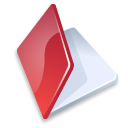 ReflectionComplete the following:13915The purpose of reflection is for you to consider what you have learnt and how you will use it in the future.  Answer the following questions as honestly as you can:After the training programme, I now:Know and understand HIV/AIDS and its effects on the human immune system Identify and collect information needed to write a text specific to a particular function Know and understand how HIV/AIDS is transmitted Know what behaviour is safe and what behaviour carries the risk of HIV transmissionKnow what guidelines and assistance are available to support workers with HIV/AIDSKnow and understand the implications of the HIV/AIDS pandemicHow would you apply what you have learnt during this skills programme in the workplace?What will you change in the way you work as a result of what you have learnt?What was the most significant thing you have learnt?What do you think you still need to learn more about? (Action Plan)The purpose of reflection is for you to consider what you have learnt and how you will use it in the future.  Answer the following questions as honestly as you can:After the training programme, I now:Know and understand HIV/AIDS and its effects on the human immune system Identify and collect information needed to write a text specific to a particular function Know and understand how HIV/AIDS is transmitted Know what behaviour is safe and what behaviour carries the risk of HIV transmissionKnow what guidelines and assistance are available to support workers with HIV/AIDSKnow and understand the implications of the HIV/AIDS pandemicHow would you apply what you have learnt during this skills programme in the workplace?What will you change in the way you work as a result of what you have learnt?What was the most significant thing you have learnt?What do you think you still need to learn more about? (Action Plan)The purpose of reflection is for you to consider what you have learnt and how you will use it in the future.  Answer the following questions as honestly as you can:After the training programme, I now:Know and understand HIV/AIDS and its effects on the human immune system Identify and collect information needed to write a text specific to a particular function Know and understand how HIV/AIDS is transmitted Know what behaviour is safe and what behaviour carries the risk of HIV transmissionKnow what guidelines and assistance are available to support workers with HIV/AIDSKnow and understand the implications of the HIV/AIDS pandemicHow would you apply what you have learnt during this skills programme in the workplace?What will you change in the way you work as a result of what you have learnt?What was the most significant thing you have learnt?What do you think you still need to learn more about? (Action Plan)